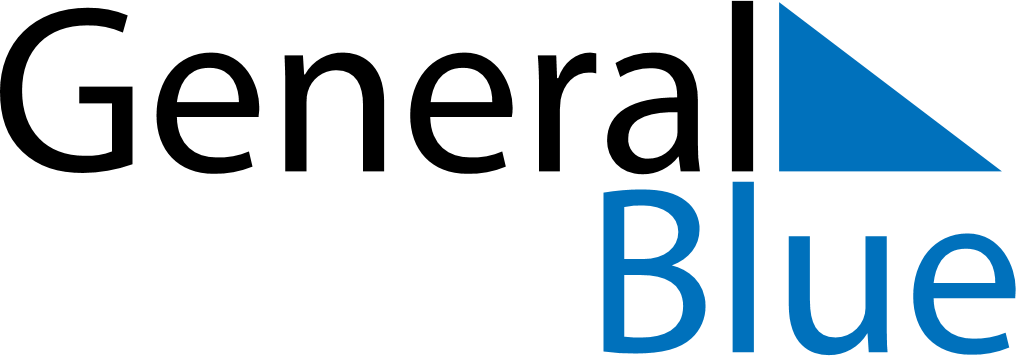 September 2024September 2024September 2024September 2024VietnamVietnamVietnamSundayMondayTuesdayWednesdayThursdayFridayFridaySaturday12345667National Day891011121313141516171819202021Mid-Autumn Festival22232425262727282930